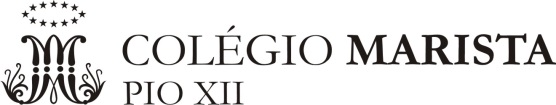 Exame Final - Plano de Estudos Componente Curricular: Língua Inglesa Professor (a):Roberta TrevisanTurmas:7os anosConteúdos Conteúdos - uso do presente contínuo (be+ ing) para falar de ações em andamento-  reconhecimento de marcadores de tempo nas orações no presente contínuo- utilizar simple past no modo afirmativo- perguntas e respostas sobre quantidades usando verbo there be e uso correto de some/any- substantivos contáveis e incontáveis- utilização de How much e How many- verbos referentes a pedidos, solicitações e sugestões e para expressar preferências respondendo a convites- uso do CAN para pedidos de autorização e falar sobre premissão- uso do presente contínuo (be+ ing) para falar de ações em andamento-  reconhecimento de marcadores de tempo nas orações no presente contínuo- utilizar simple past no modo afirmativo- perguntas e respostas sobre quantidades usando verbo there be e uso correto de some/any- substantivos contáveis e incontáveis- utilização de How much e How many- verbos referentes a pedidos, solicitações e sugestões e para expressar preferências respondendo a convites- uso do CAN para pedidos de autorização e falar sobre premissão